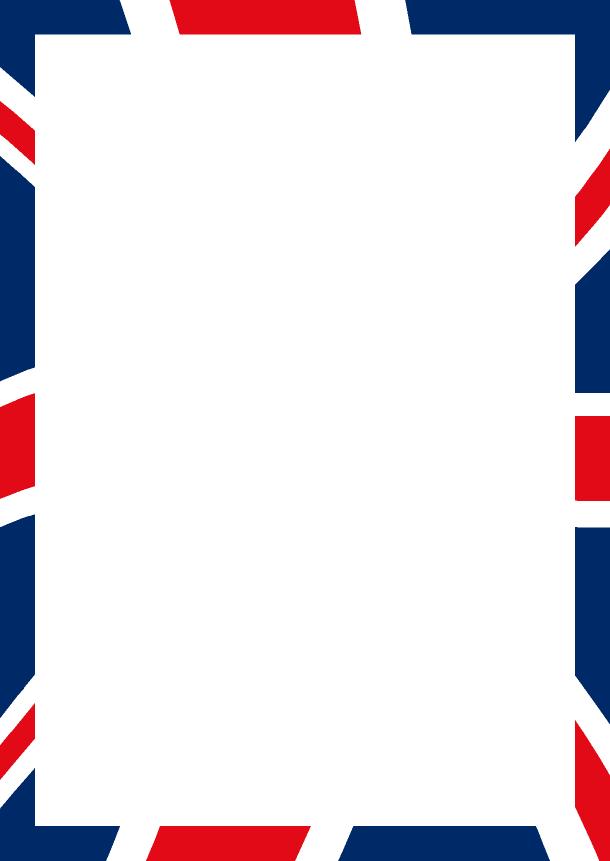 ACLE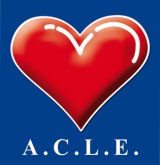 Associazione Culturale Linguistica EducationalVia Roma 54   18038 Sanremo (IM)   Italy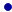 Tel. 0184 506070   Fax 0184 509996  www acle.it  info@acle.itAccreditata dal M.I.U.R  Prot. n° 1011, 23 giugno 2006MODULO DI ISCRIZIONECASTION (BL)MERCOLEDI’ 22 NOVEMBRE 2017HOW TO BE A CREATIVE ENGLISH TEACHER(docenti SECONDARIA DI I GRADO)Cognome________________________________ Nome___________________________________Indirizzo privato Via ________________________________________________________________Cap_____________  Città________________________________________________   Prov.______Tel.________________________________Cell. _________________________________________e-mail___________________________________________________________________________ Nome Scuola _____________________________Plesso __________________________________Città Scuola_______________________________________________________Prov. Scuola  _____Fax Scuola  _________________________e-mail Scuola___________________________________ISCRIZIONIA numero chiuso  con max. 30  partecipanti. MODALITA’ ISCRIZIONEPer iscriversi è necessario compilare ed inviare la SCHEDA DI ISCRIZIONE via e-mail a triveneto@acle.it, Per ulteriori informazioni contattare l’ufficio ACLE Triveneto tel. 0437 990617 – fax 0437 990172triveneto@acle.it 